Уважаемые руководители!В связи с проведением департаментом здравоохранения и фармации Ярославской области качественного анализа деятельности:пульмонологической службы,хирургической службы,акушерско-гинекологической службы,терапевтической службы,кардиологической службы,гастроэнтерологической службы,амбулаторно-поликлинической службы,УЗД и ФД,эндоскопической службы,сестринской службы,детской офтальмологической службы,офтальмологической службы,рентгенологической службы,онкологической службы,профилактической службы,диетологической службыотоларингологической службы,лабораторной службы,медицинская статистика.за 2020 год предоставляется дополнительная информация по прилагаемой схеме (Приложение № 1).Просим Вас предоставить прилагаемую информацию главным специалистам департамента соответственно графику сдачи отчетов за 2020 год.Дзейтов Зелимхан Баширович73-82-92Сабаканова Юлия Геннадьевна40-11-70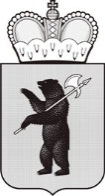 ДЕПАРТАМЕНТЗДРАВООХРАНЕНИЯ И ФАРМАЦИИ ЯРОСЛАВСКОЙ ОБЛАСТИСоветская ул., д. 11/9, г. Ярославль, 150000Телефон (4852) 30-37-58Факс (4852) 72-82-48e-mail: dzf@region.adm.yar.ruhttp://yarregion.ru/depts/zdravОКПО 00097594, ОГРН 1027600695220,ИНН / КПП 7604044726 / 760401001__________________№______________На №           от           Руководителям медицинских организаций, подведомственных департаменту здравоохранения и фармации Ярославской области(по списку рассылки)О предоставлении информацииР.Р. Саитгареев